Weekly Agenda Jan. 9 – Jan. 13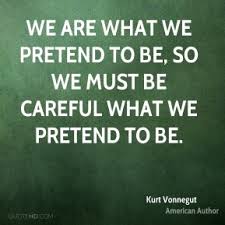 Brit Lit and Comp – McBrideMonday 9Collect Goonie’s Hero’s Journey Tracker Sheet / reviewIntro to Hamlet Unit – Learning goals, calendar, assessments, Hero TrackerView AnonymousHW – Got Hamlet?!Tuesday 10Tune Tuesday?View Anonymous - Compare to Yay or Nay argument.HW – 2 page comparison of the movie to your original Shakespeare Yay or Nay Argument (typed!).Wednesday 11View Anonymous - Compare to Yay or Nay Argument. HW – 2 page comparison of the movie to your original Shakespeare Yay or Nay Argument (typed!).Thursday 12Collect Anonymous comparison piece. Hamlet WordballHW – read Act I, Scene i and ii.Friday 13 – muwahahaha…Review Hamlet Act I, scenes I and iiFinish Reading Hamlet Act I – complete practice quizHW – Read Hamlet Act II – Track Hero! - Act II quiz and seminar on Tuesday 2/17!Learning GoalsRL12.3 - Analyze the impact of the author's choices regarding how to develop and relate elements of a story or drama (e.g., where a story is set, how the action is ordered, how the characters are introduced and developed).RL 12.4 - Determine the meaning of words and phrases as they are used in the text, including figurative and connotative meanings; analyze the impact of specific word choices on meaning and tone, including words with multiple meanings or language that is particularly fresh, engaging, or beautiful. (Include Shakespeare as well as other authors.)RL 12. 7 - Analyze multiple interpretations of a story, drama, or poem (e.g., recorded or live production of a play or recorded novel or poetry), evaluating how each version interprets the source text. (Include at least one play by Shakespeare and one play by an American dramatist.)Weekly Agenda Jan. 9 – Jan. 13Brit Lit and Comp – McBrideMonday 9Collect Goonie’s Hero’s Journey Tracker Sheet / reviewIntro to Hamlet Unit – Learning goals, calendar, assessments, Hero TrackerView AnonymousHW – Got Hamlet?!Tuesday 10Tune Tuesday?View Anonymous - Compare to Yay or Nay argument.HW – 2 page comparison of the movie to your original Shakespeare Yay or Nay Argument (typed!).Wednesday 11View Anonymous - Compare to Yay or Nay Argument. HW – 2 page comparison of the movie to your original Shakespeare Yay or Nay Argument (typed!).Thursday 12Collect Anonymous comparison piece. Hamlet WordballHW – read Act I, Scene i and ii.Friday 13 – muwahahaha…Review Hamlet Act I, scenes I and iiFinish Reading Hamlet Act I – complete practice quizHW – Read Hamlet Act II – Track Hero! - Act II quiz and seminar on Tuesday 2/17!Learning GoalsRL12.3 - Analyze the impact of the author's choices regarding how to develop and relate elements of a story or drama (e.g., where a story is set, how the action is ordered, how the characters are introduced and developed).RL 12.4 - Determine the meaning of words and phrases as they are used in the text, including figurative and connotative meanings; analyze the impact of specific word choices on meaning and tone, including words with multiple meanings or language that is particularly fresh, engaging, or beautiful. (Include Shakespeare as well as other authors.)RL 12. 7 - Analyze multiple interpretations of a story, drama, or poem (e.g., recorded or live production of a play or recorded novel or poetry), evaluating how each version interprets the source text. (Include at least one play by Shakespeare and one play by an American dramatist.)